Publicado en Madrid el 17/09/2018 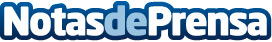 TPI celebra el IX Encuentro Nan Arquitectura y ConstrucciónLos contenidos de esta edición están vinculados al diseño de las ciudades, la sostenibilidad y la inteligencia artificial en la construcción, así como las últimas tendencias en interiorismoDatos de contacto:José Henríquez913396898Nota de prensa publicada en: https://www.notasdeprensa.es/tpi-celebra-el-ix-encuentro-nan-arquitectura-y_1 Categorias: Inteligencia Artificial y Robótica Madrid Eventos Arquitectura http://www.notasdeprensa.es